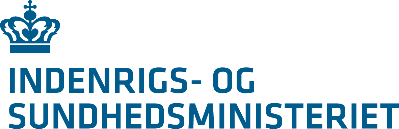 DANSK - BREV AJeg kan oplyse, at du på baggrund af din ansøgning herom er blevet optaget på valglisten til Europa-Parlamentsvalg i Danmark. Du kan derfor stemme til Europa-Parlamentsvalget i Danmark søndag den 9. juni 2024.Du vil ca. 5 dage før valget modtage et valgkort med posten. På valgkortet står, hvor du skal møde op for at stemme på valgdagen. Dit valgsted har åbent kl. 9-20.I stedet for at møde op og stemme på valgdagen kan du vælge at brevstemme. Du kan brevstemme i enhver kommune i Danmark fra mandag den 29. april til og med torsdag den 6. juni 2024.Dit hjemland vil blive underrettet om, at du er optaget på valglisten til Europa-Parlamentsvalg i Danmark.Du bliver stående på valglisten, så længe du har fast bopæl i Danmark, medmindre du anmoder om at blive slettet af valglisten. Hvis du vil slettes af valglisten, skal du anmode om det senest fredag den 24. maj 2024. En anmodning, der indgives senere end denne dag, får først virkning for valget i 2029.Hvis du på valgdagen er udvist ved endelig dom (efter udlændingelovens §§ 22-24 eller 25 c) eller ved endelig afgørelse (efter udlændingelovens §§ 25-25 b), har du dog ikke valgret. Du vil derfor i den situation ikke kunne stemme til valget, selv om du har modtaget dette brev.Efter databeskyttelsesforordningen og databeskyttelsesloven har du ret til indsigt i de oplysninger, der registreres om dig. Det kan du få ved at henvende dig til din kommune, der har registreret oplysningerne. Du kan kræve at få rettet evt. urigtige oplysninger, der er registreret om dig.Med venlig hilsenDANSK - BREV BJeg kan oplyse, at du på baggrund af din ansøgning herom er blevet optaget på valglisten til Europa-Parlamentsvalg i Danmark med virkning for valget i 2029.Det første Europa-Parlamentsvalg, du kan stemme til i Danmark, er derfor valget i 2029.Du vil ca. 5 dage før valget i 2029 modtage et valgkort med posten fra din kommune. På valgkortet står, hvor du skal møde op for at stemme på valgdagen, og i hvilket tidsrum du kan stemme.I stedet for at møde op og stemme på valgdagen kan du vælge at brevstemme. Du kan brevstemme i enhver kommune i Danmark fra 6 uger før valgdagen til og med 3. sidste hverdag (inkl. lørdag) før valgdagen.Dit hjemland vil forud for valget i 2029 blive underrettet om, at du er optaget på valglisten til Europa-Parlamentsvalg i Danmark.Du bliver stående på valglisten, så længe du har fast bopæl i Danmark, medmindre du anmoder om at blive slettet af valglisten. Hvis du vil slettes af valglisten, skal du anmode om det senest 15 dage før valgdagen, for at det får virkning for Europa-Parlamentsvalget i 2029. Fristen rykkes til den forudgående hverdag, hvis den falder på en lørdag, søndag eller helligdag. En anmodning, der indgives senere end denne dag, får først virkning for valget i 2034.Hvis du er optaget på valglisten, inden datoen for afholdelse af Europa-Parlamentsvalget i 2029 er fastsat, og viser det sig, at du ikke er fyldt 18 år senest på valgdagen, har du ikke valgret. Du vil derfor i den situation ikke kunne stemme til valget i 2029, selv om du har modtaget dette brev.Hvis du er udvist ved endelig dom (efter udlændingelovens §§ 22-24 eller 25 c) eller ved endelig afgørelse (efter udlændingelovens §§ 25-25 b), har du ikke valgret. Du vil derfor i den situation ikke kunne stemme til valget, selv om du har modtaget dette brev.Efter databeskyttelsesforordningen og databeskyttelsesloven har du ret til indsigt i de oplysninger, der registreres om dig. Det kan du få ved at henvende dig til din kommune, der har registreret oplysningerne. Du kan kræve at få rettet evt. urigtige oplysninger, der er registreret om dig.Med venlig hilsenENGLISH - LETTER AI can inform you that, based on your application, you have been included in the electoral register for European Parliament elections in Denmark. You can therefore vote in the European Parliament elections in Denmark on Sunday 9 June 2024.You will receive a poll card in the post approximately five days before the election. The poll card tells you where to turn up to vote on election day. Your polling station is open from 9-20.Instead of turning up to vote on election day, you can choose to vote in advance. You can vote in advance in any municipality in Denmark from Monday 29 April to Thursday 6 June 2024.Your home country will be notified that you have been included in the electoral register for European Parliament elections in Denmark.You will remain in the electoral register as long as you have permanent residence in Denmark, unless you request to be struck off the electoral register. If you want to be struck off the electoral register, you must request so no later than Friday 24 May 2024. A request submitted later than this date will not take effect until the 2029 elections.However, if on election day you are deported by final judgment (according to sections 22-24 or 25 c of the Danish Aliens Act) or by final decision (according to sections 25-25 b of the Danish Aliens Act), you have no voting right. In this situation, you will not be able to vote in the election even if you have received this letter.Under the General Data Protection Regulation and the Danish Data Protection Act, you have the right to access the data that is registered about you. You can do this by contacting your municipality that has registered the information. You can demand that any incorrect information registered about you be rectified.Yours sincerelyDANISH - LETTER BI can inform you that, based on your application, you have been included in the electoral register for European Parliament elections in Denmark with effect from the 2029 elections.The first European Parliament election you can vote in Denmark is therefore the 2029 election.Approximately five days before the 2029 election, you will receive a poll card in the post from your municipality. The poll card tells you where to turn up to vote on election day and during which hours you can vote.Instead of turning up to vote on election day, you can choose to vote in advance. You can vote in advance in any municipality in Denmark from six weeks before election day up to and including the third last working day (including Saturday) before election day.Your home country will be notified prior to the 2029 elections that you have been included in the electoral register for European Parliament elections in Denmark.You will remain in the electoral register as long as you have permanent residence in Denmark, unless you request to be struck off the electoral register. If you want to be struck off the electoral register, you must request so no later than 15 days before election day for it to take effect for the European Parliament elections in 2029. The deadline is moved to the previous business day if it falls on a Saturday, Sunday or public holiday. A request submitted later than this date will not take effect until the 2034 elections.If you are registered in the electoral register before the date of the European elections in 2029 is set and it turns out that you will not have reached the age of 18 by election day, you have no voting right. In this situation, you will not be able to vote in the 2029 elections, even if you have received this letter.If you have been deported by final judgment (according to sections 22-24 or 25 c of the Danish Aliens Act) or by final decision (according to sections 25-25 b of the Danish Aliens Act), you do not have the right to vote. In this situation, you will not be able to vote in the election even if you have received this letter.Under the General Data Protection Regulation and the Danish Data Protection Act, you have the right to access the data that is registered about you. You can do this by contacting your municipality that has registered the information. You can demand that any incorrect information registered about you be rectified.Yours sincerelyFRANCAIS - LETTRE AJ’ai le plaisir de vous informer que, sur la base de votre demande, vous avez été inscrit(e) sur la liste électorale pour les élections du Parlement européen au Danemark. Vous pouvez donc voter aux élections du Parlement européen au Danemark le dimanche 9 juin 2024.Vous recevrez une carte électorale par la poste environ 5 jours avant le scrutin. Cette carte vous indique où vous rendre pour voter le jour de l'élection. Votre bureau de vote est ouvert de 9 à 20.Plutôt que de vous présenter pour voter le jour de l'élection, vous pouvez choisir de voter par correspondance. Vous pouvez voter par correspondance dans n'importe quelle commune du Danemark du lundi 29 avril au jeudi 6 juin 2024.Votre pays d'origine sera informé de votre inscription sur la liste électorale pour les élections du Parlement européen au Danemark.Vous resterez inscrit sur la liste électorale tant que vous aurez une résidence permanente au Danemark, à moins que vous ne demandiez votre radiation de la liste électorale. Si vous souhaitez être radié(e) de la liste électorale, vous devez en faire la demande au plus tard le vendredi 24 mai 2024. Toute demande présentée après cette date ne prendra effet qu'aux élections de 2029.Toutefois, si, le jour de l’élection, vous avez été expulsé(e) par un jugement définitif (conformément aux articles 22-24 ou 25 c du droit de l’immigration) ou par une décision définitive (conformément aux articles 25-25 b du droit de l’immigration), vous n'avez pas le droit de vote. Dans ce cas, vous ne pourrez pas voter même si vous avez reçu cette lettre.En vertu de la Réglementation générale sur la protection des données et de la loi sur la protection des données, vous avez le droit d'accéder aux données enregistrées à votre sujet. Vous pouvez faire valoir ce droit en vous adressant à votre commune ayant enregistré les informations. Vous pouvez exiger que toute information incorrecte enregistrée à votre sujet soit corrigée.Je vous prie d'agréer, Madame, Monsieur, l'expression de mes salutations distinguées.FRANCAIS - LETTRE BJ’ai le plaisir de vous informer que, sur la base de votre demande, vous avez été inscrit(e) sur la liste électorale pour les élections du Parlement européen au Danemark avec effet à partir des élections de 2029.La première élection du Parlement européen à laquelle vous pourrez voter au Danemark est donc celle de 2029.Environ 5 jours avant les élections de 2029, vous recevrez par courrier une carte électorale de votre commune. La carte de vote vous indique où vous rendre pour voter le jour de l'élection et pendant quelles heures vous pouvez voter.Plutôt que de vous présenter pour voter le jour de l'élection, vous pouvez choisir de voter par correspondance. Vous pouvez voter par correspondance dans n'importe quelle commune du Danemark à partir de 6 semaines avant le jour de l’élection et jusqu'au troisième jour ouvrable (y compris le samedi) précédant le jour de l’élection.Votre pays d'origine sera informé avant les élections de 2029 de votre inscription sur la liste électorale pour les élections du Parlement européen au Danemark.Vous resterez inscrit sur la liste électorale tant que vous aurez une résidence permanente au Danemark, à moins que vous ne demandiez votre radiation de la liste électorale. Si vous souhaitez être radié de la liste électorale, vous devez en faire la demande au plus tard 15 jours avant le jour de l'élection pour que cette radiation soit effective pour les élections du Parlement européen de 2029. Ce délai est reporté au jour ouvrable précédent s'il tombe un samedi, un dimanche ou un jour férié. Une demande présentée après cette date ne prendra effet qu'à partir des élections de 2034.Si vous êtes inscrit sur la liste électorale avant que la date des élections du Parlement européen en 2029 ait été fixée, et que vous n’êtes pas âgé de 18 ans au plus tard le jour de l’élection, vous n’avez pas le droit de vote. Dans ce cas, vous ne pourrez pas voter aux élections de 2029 même si vous avez reçu cette lettre.Si vous avez été expulsé par un jugement définitif (conformément aux articles 22-24 ou 25 c du droit de l’immigration) ou par une décision définitive (conformément aux articles 25-25 b du droit de l’immigration), vous n'avez pas le droit de vote. Dans ce cas, vous ne pourrez pas voter même si vous avez reçu cette lettre.En vertu de la Réglementation générale sur la protection des données et de la loi sur la protection des données, vous avez le droit d'accéder aux données enregistrées à votre sujet. Vous pouvez faire valoir ce droit en vous adressant à votre commune ayant enregistré les informations. Vous pouvez exiger que toute information incorrecte enregistrée à votre sujet soit corrigée.Je vous prie d'agréer, Madame, Monsieur, l'expression de mes salutations distinguées.DEUTSCH - SCHREIBEN AIch möchte Ihnen mitteilen, dass Sie aufgrund Ihres Antrags in das Wählerverzeichnis für die Wahl zum Europäischen Parlament in Dänemark aufgenommen worden sind. Sie können daher am Sonntag, 9. Juni 2024, bei der Wahl zum Europäischen Parlament in Dänemark Ihre Stimme abgeben.Ungefähr 5 Tage vor der Wahl erhalten Sie per Post eine Wahlbenachrichtigungskarte. Auf der Wahlbenachrichtigungskarte ist angegeben, wo Sie am Wahltag Ihre Stimme abgeben können. Ihr Wahllokal ist von 9-20 Uhr geöffnet.Sie können auch per Briefwahl wählen, anstatt am Wahltag selbst zur Wahl zu gehen. Sie können von Montag, 29. April, bis einschließlich Donnerstag, 6. Juni 2024, in jeder Gemeinde in Dänemark per Briefwahl abstimmen.Ihr Heimatland wird darüber informiert, dass Sie im Wählerverzeichnis für die Wahl zum Europäischen Parlament in Dänemark stehen.Sie bleiben im Wählerverzeichnis eingetragen, solange Sie Ihren ständigen Wohnsitz in Dänemark haben, es sei denn, Sie beantragen die Löschung aus dem Wählerverzeichnis. Wenn Sie aus dem Wählerverzeichnis gestrichen werden möchten, müssen Sie dies bis spätestens Freitag, 24. Mai 2024, beantragen. Ein nach diesem Datum eingereichter Antrag wird erst für die Wahl 2029 wirksam.Wenn Sie jedoch am Wahltag durch rechtskräftiges Urteil (gemäß §§ 22-24 oder 25 c des Einwanderungsgesetzes) oder durch rechtskräftige Entscheidung (gemäß §§ 25-25 b des Einwanderungsgesetzes) ausgewiesen wurden, haben Sie kein Wahlrecht. Sie können daher in diesem Fall nicht an der Wahl teilnehmen, auch wenn Sie dieses Schreiben erhalten haben.Gemäß der Datenschutzgrundverordnung und dem Datenschutzgesetz haben Sie das Recht auf Auskunft über die über Sie gespeicherten Daten. Sie können sich dazu an Ihre Gemeinde wenden, die die Daten gespeichert hat. Sie können verlangen, dass unrichtige Daten, die über Sie gespeichert sind, korrigiert werden.Mit freundlichen GrüßenDEUTSCH – SCHREIBEN BIch möchte Ihnen mitteilen, dass Sie aufgrund Ihres Antrags in das Wählerverzeichnis für die Wahl zum Europäischen Parlament in Dänemark mit Wirkung für die Wahl im Jahr 2029 aufgenommen worden sind.Die erste Wahl zum Europäischen Parlament, für die Sie in Dänemark stimmen können, ist die Wahl im Jahr 2029.Ungefähr 5 Tage vor der Wahl im Jahr 2029 erhalten Sie von Ihrer Gemeinde per Post eine Wahlbenachrichtigungskarte. Auf der Wahlbenachrichtigungskarte ist angegeben, wo Sie am Wahltag Ihre Stimme abgeben können.Sie können auch per Briefwahl wählen, anstatt am Wahltag selbst zur Wahl zu gehen. Sie können in jeder Gemeinde Dänemarks ab 6 Wochen vor dem Wahltag bis einschließlich des drittletzten Arbeitstages (einschließlich Samstag) vor dem Wahltag per Briefwahl wählen.Ihr Heimatland wird vor den Wahl im Jahr 2029 darüber informiert, dass Sie im Wählerverzeichnis für die Wahl zum Europäischen Parlament in Dänemark stehen.Sie bleiben im Wählerverzeichnis eingetragen, solange Sie Ihren ständigen Wohnsitz in Dänemark haben, es sei denn, Sie beantragen die Löschung aus dem Wählerverzeichnis. Wenn Sie aus dem Wählerverzeichnis gestrichen werden möchten, müssen Sie dies spätestens 15 Tage vor dem Wahltag beantragen, damit es für die Wahl zum Europäischen Parlament im Jahr 2029 wirksam wird. Fällt dieser auf einen Samstag, Sonntag oder Feiertag, verschiebt sich die Frist auf den vorherigen Wochentag. Ein nach diesem Datum eingereichter Antrag wird erst für die Wahl im Jahr 2034 wirksam.Wenn Sie in das Wählerverzeichnis eingetragen worden sind, bevor der Termin für die Wahl zum Europäischen Parlament 2029 bekannt gegeben wurde, und sich spätestens am Wahltag herausstellt, dass Sie das 18. Lebensjahr noch nicht vollendet haben, haben Sie kein Wahlrecht. In diesem Fall können Sie nicht an der Wahl im Jahr 2029 teilnehmen, auch wenn Sie dieses Schreiben erhalten haben.Wenn Sie durch rechtskräftiges Urteil (gemäß §§ 22-24 oder 25 c des Zuwanderungsgesetzes) oder durch rechtskräftige Entscheidung (nach §§ 25-25 b des Zuwanderungsgesetzes) ausgewiesen wurden, haben Sie kein Wahlrecht. Sie können daher in diesem Fall nicht an der Wahl teilnehmen, auch wenn Sie dieses Schreiben erhalten haben.Gemäß der Datenschutzgrundverordnung und dem Datenschutzgesetz haben Sie das Recht auf Auskunft über die über Sie gespeicherten Daten. Sie können sich dazu an Ihre Gemeinde wenden, die die Daten gespeichert hat. Sie können verlangen, dass unrichtige Daten, die über Sie gespeichert sind, korrigiert werden.Mit freundlichen GrüßenPOLSKI - PISMO AInformuję, że na podstawie Pana/Pani wniosku został Pan wpisany/została Pani wpisana na listę wyborców w wyborach do Parlamentu Europejskiego w Danii. Może Pan/Pani zatem głosować w wyborach do Parlamentu Europejskiego w Danii w niedzielę 9 czerwca 2024 r.Kartę wyborczą otrzyma Pan/Pani pocztą na około 5 dni przed wyborami. Na karcie wyborczej zostanie podany adres lokalu wyborczego, do którego należy się zgłosić, aby zagłosować w dniu wyborów. Lokal wyborczy będzie otwarty od godz. 9:00 do godz. 20:00.Głos można też oddać korespondencyjnie. Głosowanie korespondencyjne odbędzie się we wszystkich gminach w Danii od poniedziałku 29 kwietnia do czwartku 6 czerwca 2024 roku włącznie.Pana/Pani kraj pochodzenia zostanie powiadomiony o wpisaniu Pana/Pani na listę wyborców w wyborach do Parlamentu Europejskiego w Danii.Pozostanie Pan/Pani na liście wyborców tak długo, jak będzie Pan/Pani na stałe zamieszkiwać w Danii, chyba że złoży Pan/Pani wniosek o usunięcie z listy wyborców. Jeśli chce Pan/Pani zostać usunięty/-a z listy wyborców, należy się o to zwrócić nie później niż do piątku 24 maja 2024 r. Wniosek złożony po tej dacie nie będzie skutkował przed wyborami w 2029 roku.Jeśli jednak dniu wyborów jest Pan/Pani wydalony/-a na mocy prawomocnego wyroku (zgodnie z paragrafem 22-24 lub 25 c ustawy o cudzoziemcach) lub ostatecznej decyzji (zgodnie z paragrafem 25-25 b ustawy o cudzoziemcach), nie przysługuje Panu/Pani prawo do głosowania. W takiej sytuacji nie będzie Pan mógł/Pani głosować w wyborach, także jeśli otrzymał Pan/otrzymała Pani to pismo.Zgodnie z ogólnym rozporządzeniem o ochronie danych i ustawą o ochronie danych ma Pan/Pani prawo dostępu do dotyczących Pana/Pani danych, które zostały zgromadzone. Aby uzyskać ten dostęp, należy skontaktować się z gminą, która zgromadziła dane. Może Pan/Pani zażądać sprostowania wszelkich nieprawidłowych dotyczących Pana/Pani danych, które zostały zgromadzone.Z poważaniem,POLSKI - PISMO BNiniejszym pragnę poinformować, że na podstawie Pana/Pani wniosku został Pan wpisany/została Pani wpisana na listę wyborców w wyborach do Parlamentu Europejskiego w Danii ze skutkiem od wyborów w 2029 roku.Pierwsze wybory do Parlamentu Europejskiego, w których może Pan/Pani głosować w Danii odbędą się w 2029 roku.Kartę wyborczą otrzyma Pan/Pani pocztą na około 5 dni przed wyborami w 2029 r. Na karcie wyborczej zostanie podany adres lokalu wyborczego,do którego należy się udać, aby zagłosować w dniu wyborów oraz godziny otwarcia lokalu wyborczego.Głos można też oddać korespondencyjnie. Głosowanie korespondencyjne odbędzie się we wszystkich gminach w Danii od 6 tygodni przed dniem wyborów do 3. dnia roboczego (włącznie z sobotą) przed dniem wyborów.Przed wyborami w 2029 r. Pana/Pani kraj pochodzenia zostanie powiadomiony, że został Pan wpisany/została Pani wpisana na listę wyborców w wyborach do Parlamentu Europejskiego w Danii.Pozostanie Pan/Pani na liście wyborców tak długo, jak będzie Pan/Pani na stałe zamieszkiwać w Danii, chyba że złoży Pan/Pani wniosek o usunięcie z listy wyborców. Jeśli chce Pan/Pani zostać usunięty/-a z listy wyborców, należy złożyć wniosek nie później niż 15 dni przed dniem wyborów, aby skutkował przed wyborami do Parlamentu Europejskiego w 2029 r. Jeśli termin przypada w sobotę, niedzielę lub święto państwowe, zostaje on przeniesiony na poprzedni dzień roboczy. Wniosek złożony po tej dacie nie będzie skutkował przed wyborami w 2034 roku.Jeśli został Pan wpisany/została Pani wpisana na listę wyborców przed ustaleniem daty wyborów do Parlamentu Europejskiego w 2029 r., jednakże do dnia wyborów nie ukończy Pan/Pani 18 roku życia, nie będzie Pan uprawniony/Pani uprawniona do głosowania. W takiej sytuacji nie będzie Pan mógł/Pani mogła głosować w wyborach w 2029 r., także jeśli otrzymał Pan/otrzymała Pani to pismo.Jeśli jednak zostanie Pan/Pani wydalony/-a na mocy prawomocnego wyroku (zgodnie z paragrafem 22-24 lub 25 c ustawy o cudzoziemcach) lub ostatecznej decyzji (zgodnie z paragrafem 25-25 b ustawy o cudzoziemcach), nie przysługuje Panu/Pani prawo do głosowania. W takiej sytuacji nie będzie Pan mógł/Pani głosować w wyborach, także jeśli otrzymał Pan/otrzymała Pani to pismo.Zgodnie z ogólnym rozporządzeniem o ochronie danych i ustawą o ochronie danych ma Pan/Pani prawo dostępu do dotyczących Pana/Pani danych, które zostały zgromadzone. Aby uzyskać ten dostęp, należy skontaktować się z gminą, która zgromadziła dane. Może Pan/Pani zażądać sprostowania wszelkich nieprawidłowych dotyczących Pana/Pani danych, które zostały zgromadzone.Z poważaniem,ROMÂNĂ - SCRISOAREA AVă informăm că, pe baza cererii dumneavoastră, ați fost înscris pe lista electorală pentru alegerile pentru Parlamentul European din Danemarca. Prin urmare, puteți vota la alegerile pentru Parlamentul European din Danemarca, duminică, 9 iunie 2024.Cu aproximativ 5 zile înainte de ziua alegerilor veți primi o carte de alegător prin poștă. Cartea de alegător precizează unde trebuie să vă prezentați la vot în ziua alegerilor. Secția dumneavoastră de votare este deschisă între orele 9.00 și 20.00.În loc să vă prezentați la vot în ziua alegerilor, puteți alege să votați prin corespondență. Puteți vota prin corespondență în orice localitate din Danemarca, începând de luni, 29 aprilie, până joi, 6 iunie 2024, inclusiv.Țara dumneavoastră de origine va fi informată că sunteți înscris pe lista electorală pentru alegerile pentru Parlamentul European din Danemarca.Veți rămâne înscris pe lista electorală atât timp cât aveți reședința permanentă în Danemarca, cu excepția cazului în care solicitați să fiți radiat de pe lista electorală. Dacă doriți să fiți radiat de pe lista electorală, trebuie să solicitați acest lucru cel târziu până vineri, 24 mai 2024. Cererile depuse după această dată vor intra în vigoare la alegerile din 2029.Cu toate acestea, dacă în ziua alegerilor sunteți expulzat printr-o sentință definitivă (în conformitate cu articolele 22-24 sau 25 c din Legea privind statutul străinilor) sau printr-o decizie definitivă (în conformitate cu articolele 25-25 b din Legea privind statutul străinilor), nu aveți drept de vot. Prin urmare, în această situație, nu veți putea vota la alegeri, chiar dacă ați primit această scrisoare.În conformitate cu Regulamentul privind protecția datelor și Legea privind protecția datelor, aveți drept de acces la informațiile înregistrate despre dumneavoastră. Puteți face acest lucru contactând consiliul local care a înregistrat informațiile. Puteți solicita corectarea oricăror informații incorecte înregistrate despre dumneavoastră.Cu stimăROMÂNĂ - SCRISOAREA BVă informăm că, pe baza cererii dumneavoastră, ați fost înscris pe lista electorală pentru alegerile pentru Parlamentul European din Danemarca în vigoare începând cu alegerile din 2029.Prin urmare, primele alegeri pentru Parlamentul European pentru care puteți vota în Danemarca sunt alegerile din 2029.Cu aproximativ 5 zile înainte de alegerile din 2029, veți primi o carte de alegător prin poștă de la consiliul dumneavoastră local. Cartea de alegător precizează unde trebuie să vă prezentați la vot în ziua alegerilor și în ce interval puteți vota.În loc să vă prezentați la vot în ziua alegerilor, puteți alege să votați prin corespondență. Puteți vota prin corespondența în orice localitate din Danemarca, începând cu 6 săptămâni înainte de ziua alegerilor și până în antepenultima zi lucrătoare (incluzând sâmbătă), inclusiv, înainte de ziua alegerilor.Țara dumneavoastră de origine va fi informată, înainte de alegerile din 2029, că ați fost înscris pe lista electorală pentru alegerile pentru Parlamentul European din Danemarca.Veți rămâne înscris pe lista electorală atât timp cât aveți reședința permanentă în Danemarca, cu excepția cazului în care solicitați să fiți radiat de pe lista electorală. Dacă doriți să fiți radiat de pe lista electorală, trebuie să solicitați acest lucru cu cel puțin 15 zile înainte de ziua votării pentru ca cererea dumneavoastră să fie în vigoare pentru alegerile pentru Parlamentul European din 2029. Termenul-limită este mutat în ziua lucrătoare precedentă dacă acesta cade într-o zi de sâmbătă, duminică sau sărbătoare legală. Cererile depuse după această dată vor intra în vigoare la alegerile din 2034.Dacă sunteți înregistrat pentru a vota înainte de data alegerilor pentru Parlamentul European din 2029 și se dovedește că nu ați împlinit vârsta de 18 ani până în ziua votării, nu veți avea dreptul să votați. Prin urmare, în această situație, nu veți putea vota la alegerile din 2029, chiar dacă ați primit această scrisoare.Dacă ați fost expulzat printr-o sentință definitivă (în conformitate cu articolele 22-24 sau 25 c din Legea privind statutul străinilor) sau printr-o decizie definitivă (în conformitate cu articolele 25-25 b din Legea privind statutul străinilor), nu aveți drept de vot. Prin urmare, în această situație, nu veți putea vota la alegeri, chiar dacă ați primit această scrisoare.În conformitate cu Regulamentul privind protecția datelor și Legea privind protecția datelor, aveți drept de acces la informațiile înregistrate despre dumneavoastră. Puteți face acest lucru contactând consiliul local care a înregistrat informațiile. Puteți solicita corectarea oricăror informații incorecte înregistrate despre dumneavoastră.Cu stimă